eres simpátic@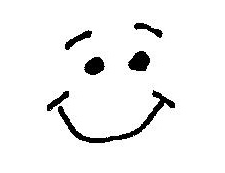 eres antipátic@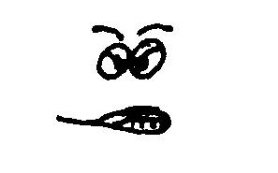 estás alegre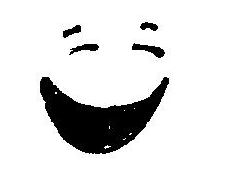 estás furios@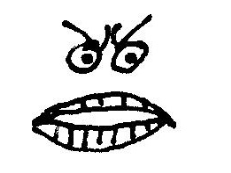 estás triste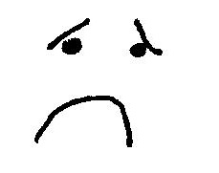 eres (un/a) ligón(a) 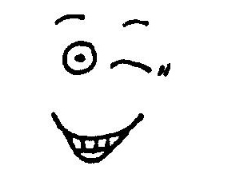 ser tímid@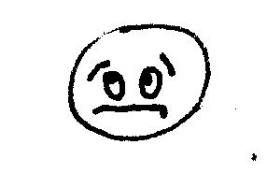 estás loc@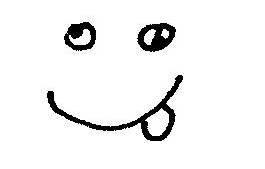 estás seri@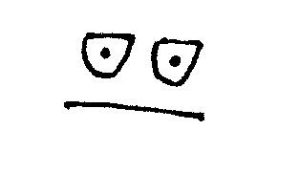 